APSTIPRINĀTSSiguldas novada pašvaldībasIepirkuma komisijas sēdē2019.gada 30.jūlijā(protokols Nr.27)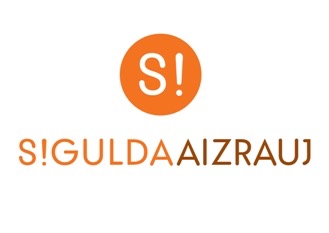 IEPIRKUMA(Pamatojoties uz Publisko iepirkumu likuma 9.pantu) 	“Sensoru, mērinstrumentu un datu uzkrājēju iegāde un piegāde Siguldas Valsts ģimnāzijai” (Identifikācijas Nr. SNP 2019/27)NOLIKUMSSiguldas novads	2019Vispārīgā informācijaIepirkuma identifikācijas numursSNP 2019/27PasūtītājsSiguldas novada pašvaldība      	Pasūtītāja rekvizīti:				Darba laiki:Pils iela 16, Siguldā, LV-2150		Pirmdiena	8:00 – 13:00 14:00 – 18:00Reģ. Nr.90000048152				Otrdiena	8:00 – 13:00 14:00 – 17:00Konts: LV15UNLA0027800130404		Trešdiena	8:00 – 13:00 14:00 – 17:00Tālr. Nr.67970844				Ceturtdiena	8:00 – 13:00 14:00 – 18:00 Faksa Nr.67971371 				Piektdiena	8:00 – 14:00     e-pasta adrese: pasts@sigulda.lv Sensoru, mērinstrumentu un datu uzkrājēju iegādi un piegādi Pasūtītājs iepērk Siguldas novada pašvaldības iestādes – Siguldas Valsts ģimnāzijas vajadzībām.Iepirkuma komisijas izveidošanas pamatojums:Iepirkuma komisijas priekšsēdētāja				Inga ZālīteIepirkuma komisijas priekšsēdētājas vietniece 			Rudīte BeteKomisijas locekļi							Anita Strautmane									Andis OzoliņšSigne PavasareIepirkuma komisija izveidota 25.01.2018. ar Siguldas novada pašvaldības domes sēdes lēmumu “Par izmaiņām Siguldas novada pašvaldības Iepirkuma komisijas sastāvā” (protokols Nr.2, §13), veiktas izmaiņas komisijas sastāvā 22.02.2018. ar Siguldas novada pašvaldības domes sēdes lēmumu (protokols Nr. 3, §8) un veiktas izmaiņas komisijas sastāvā 17.01.2019. ar Siguldas novada pašvaldības domes sēdes lēmumu (protokols Nr. 2, §19) un Iepirkuma komisijas sastāvs noteikts ar 12.02.2019. rīkojumu Nr.10.-7./15 „Par Iepirkuma komisijas sastāva noteikšanu pēc izmaiņām Siguldas novada pašvaldības Iepirkuma komisijas sastāvā” un Iepirkuma komisijas sastāvs noteikts ar 24.07.2019. rīkojumu Nr.10.-7./72 „Par grozījumiem 12.02.2019. rīkojumā Nr.10.-7./15 “Par Iepirkuma komisijas sastāva noteikšanu pēc izmaiņām Siguldas novada pašvaldības Iepirkuma komisijas sastāvā””.Kontaktpersonas: 1.2.3.1. 	par iepirkuma procedūru:Inguna Abzalone, tālr. Nr.67800949, e-pasta adrese: iepirkumi@sigulda.lvvaiLīga Landsberga, tālr. Nr.67800949, e-pasta adrese: liga.landsberga@sigulda.lv .par tehniskiem jautājumiem:Siguldas Valsts ģimnāzijas direktora vietnieks informācijas un komunikāciju tehnoloģiju jomā Kārlis Tiltiņš, tālr. Nr. 67976730, e-pasta adrese: karlis.tiltins@svg.lv Iepirkuma priekšmetsSensoru, mērinstrumentu un datu uzkrājēju iegāde un piegāde Siguldas Valsts ģimnāzijai saskaņā ar Tehnisko specifikāciju (Nolikuma 2. pielikums) un Līguma projektu (Nolikuma 8.pielikums). Iepirkumā paredzētā sensoru, mērinstrumentu un datu uzkrājēju iegāde un piegāde Siguldas Valsts ģimnāzijai tiks īstenota Eiropas Savienības struktūrfondu Darbības programmas "Izaugsme un nodarbinātība" 8.1.2.specifiskā atbalsta mērķa "Uzlabot vispārējās izglītības iestāžu mācību vidi" projekta Nr.8.1.2.0/17/I/005 "Siguldas Valsts ģimnāzijas un Siguldas 1.pamatskolas atjaunošana, pārbūve un materiāltehniskās bāzes modernizācija" ietvaros.CPV kods: 39162100-6 (mācību aprīkojums).Projekts tiek īstenots Eiropas Savienības struktūrfondu Darbības programmas "Izaugsme un nodarbinātība" 8.1.2.specifiskā atbalsta mērķa "Uzlabot vispārējās izglītības iestāžu mācību vidi" ietvaros. Būvdarbu izpildei paredzēts Eiropas Reģionālās attīstības fonda (ERAF) līdzfinansējums, pašvaldības līdzfinansējums un aizņēmums. ERAF finansējuma nepiešķiršanas gadījumā vai tā samazinājuma gadījumā, kā arī aizņēmuma nepiešķiršanas gadījumā, tai skaitā Siguldas novada domes negatīvs lēmums par aizņēmuma ņemšanu, Pasūtītājs patur tiesības atteikties no projekta realizācijas un/vai pārtraukt iepirkuma procedūru.Par iepirkuma priekšmetu tiks slēgts publisks piegādes līgums, kura paredzamā līgumcena 29 700 EUR (bez PVN).1.4. 	Iepirkuma dokumentu saņemšana1.4.1.	Iepirkuma dokumenti ir bez maksas un brīvi pieejami Elektronisko iepirkumu sistēmā (turpmāk - EIS) e-konkursu apakšsistēmā https://www.eis.gov.lv/EKEIS/Supplier/Organizer/1356, Siguldas novada pašvaldības tīmekļa vietnē https://www.sigulda.lv/public/lat/pasvaldiba/iepirkumi1/3/.1.4.2.	Jebkura papildu informācija, tai skaitā atbildes uz ieinteresēto piegādātāju uzdotiem jautājumiem par iepirkuma Nolikumu, kas tiks sniegta saistībā ar šo iepirkumu, tiks publicēta Siguldas novada pašvaldības tīmekļa vietnē pie attiecīgā iepirkuma: https://www.sigulda.lv/public/lat/pasvaldiba/iepirkumi1/3/, kā arī EIS e-konkursu apakšsistēmā https://www.eis.gov.lv/EKEIS/Supplier/Organizer/1356. 1.4.3.	Ieinteresētajam piegādātājam ir pienākums sekot līdzi publicētajai informācijai. Pasūtītāja Iepirkuma komisija nav atbildīga par to, ja kāda ieinteresētā persona nav iepazinusies ar informāciju, kam ir nodrošināta brīva un tieša elektroniskā pieeja. Līguma izpildes vieta un laiksLīguma izpildes vieta – Ata Kronvalda iela 7, Sigulda, Siguldas novads, LV-2150. Ar uzvarējušo pretendentu tiks slēgts 1 (viens)  līgums.Līguma izpildes laiks -  iepirkuma līguma izpildes laiks ir no iepirkuma līguma noslēgšanas līdz 2019.gada 30.septembrim.Iepirkuma līgums tiks slēgts pēc Siguldas novada pašvaldības Iepirkuma komisijas lēmuma par līguma slēgšanas tiesību piešķiršanas un apstiprinājuma saņemšanas par aizņēmuma (finansējuma) piešķiršanu.1.6. 	Piedāvājuma iesniegšanas vieta, datums, laiks un kārtība	1.6.1. Pretendenti piedāvājumus var iesniegt līdz 12.08.2019. plkst.10:00 Siguldas novada pašvaldības Administrācijas ēkā, Zinātnes ielā 7, Siguldas pagastā, Peltēs, Siguldas novadā, 2.stāvā, 209.kabinetā, iesniedzot tos personīgi vai atsūtot pa pastu. Pasta sūtījumam jābūt nogādātam šajā punktā noteiktajā adresē līdz iepriekš minētajam termiņam.1.6.2.	 Piedāvājumi, kas iesniegti pēc Nolikuma 1.6.1.punktā minētā termiņa, netiks pieņemti. Pa pastu sūtītos piedāvājumus, kas saņemti pēc minētā termiņa, neatvērtus nosūtīs atpakaļ iesniedzējam. 1.7. Piedāvājuma nodrošinājumsIesniedzot Piedāvājumu, Pretendentam piedāvājuma nodrošinājums nav jāiesniedz.Piedāvājuma noformēšana:1.8.1.	Piedāvājums iesniedzams aizlīmētā un aizzīmogotā aploksnē (vai citā iepakojumā), uz kuras jānorāda:1.8.1.1.	pasūtītāju nosaukums un adrese;1.8.1.2.	pretendenta nosaukums un adrese;1.8.1.3.	 atzīme ”Piedāvājums iepirkumam“Sensoru, mērinstrumentu un datu uzkrājēju iegāde un piegāde Siguldas Valsts ģimnāzijai”identifikācijas Nr. SNP 2019/27Neatvērt līdz 12.08.2019. plkst.10:00”.1.8.2. Piedāvājums sastāv no 3 (trim) daļām:pretendentu atlases dokumentiem (1 oriģināls un 1 kopija);tehniskā piedāvājuma (1 oriģināls un 1 kopija);finanšu piedāvājuma (1 oriģināls un 1 kopija). 1.8.3. Piedāvājuma visas daļas iesniedz Nolikuma 1.8.1.punktā minētajā aploksnē (vai citā iepakojumā). Piedāvājuma dokumentiem jābūt sanumurētiem, cauršūtiem (caurauklotiem) tā, lai dokumentus nebūtu iespējams atdalīt, un jāatbilst pievienotajam satura radītājam (uz piedāvājuma daļu oriģināliem un to kopijām norāda attiecīgi „ORIĢINĀLS” un „KOPIJA”). 1.8.4.	Piedāvājuma dokumentus izstrādāt atbilstoši 2018.gada 4.septembra Ministru Kabineta noteikumu Nr.558 „Dokumentu izstrādāšanas un noformēšanas kārtība” un Dokumentu juridiskā spēka likuma prasībām.1.8.5.	Piedāvājums jāsagatavo valsts valodā. Ja kāds no Pretendenta iesniegtajiem dokumentiem nav valsts valodā, tas jānoformē atbilstoši Ministru kabineta 2000.gada 22.augusta noteikumos Nr.291 „Kārtība, kādā apliecināmi dokumentu tulkojumi valsts valodā” 6.punktā norādītajam. 1.8.6.	Elektroniskā veidā jāiesniedz tehniskais piedāvājums un finanšu piedāvājums. Tiem jābūt veidotiem kā Microsoft Word un/vai Excel dokumentiem. Elektroniskajam datu nesējam (CD), kas satur tehnisko piedāvājumu un finanšu piedāvājumu, jābūt ievietotam Nolikuma 1.8.1.punktā minētajā aploksnē. Ja konstatētas pretrunas starp Pretendenta iesniegto piedāvājuma oriģinālu, piedāvājuma kopijām un iesniegto CD disku, tad tiks vērtēta piedāvājuma oriģinālā iekļautā informācija.1.8.7.	Iesniegtie piedāvājumi, izņemot Nolikuma 1.6.2.punktā noteikto gadījumu, ir Iepirkuma komisijas īpašums un netiek atdoti atpakaļ Pretendentiem.1.9. Informācijas sniegšana un apmaiņa1.9.1.	Papildu informācijas sniegšana par iepirkuma dokumentos iekļautajām prasībām attiecībā uz piedāvājumu sagatavošanu un iesniegšanu vai Pretendentu atlasi tiek nodrošināta 3 (trīs) darba dienu laikā, bet ne vēlāk kā 4 (četras) dienas pirms piedāvājuma iesniegšanas termiņa beigām, ja Pretendents informāciju pieprasījis laikus.1.9.2.	Papildu informāciju Iepirkuma komisija ievieto Siguldas novada pašvaldības tīmekļa vietnē pie attiecīgā iepirkuma: https://www.sigulda.lv/public/lat/pasvaldiba/iepirkumi1/3/, norādot arī uzdoto jautājumu, kā arī EIS e-konkursu apakšsistēmā https://www.eis.gov.lv/EKEIS/Supplier/Organizer/1356.1.9.3.	Laikā no piedāvājumu iesniegšanas dienas līdz to atvēršanas brīdim Iepirkuma komisija nesniedz informāciju par citu piedāvājumu esamību. Piedāvājumu vērtēšanas laikā līdz rezultātu paziņošanai Iepirkuma komisija nesniedz informāciju par vērtēšanas procesu.Informācija par iepirkuma priekšmetu2.1. 	Iepirkuma priekšmets - sensoru, mērinstrumentu un datu uzkrājēju iegāde un piegāde Siguldas Valsts ģimnāzijai saskaņā ar Tehnisko specifikāciju (Nolikuma 2. pielikums) un Līguma projektu (Nolikuma 8.pielikums). Sensoru, mērinstrumentu un datu uzkrājēju iegāde un piegāde tiks īstenota Eiropas Savienības struktūrfondu Darbības programmas "Izaugsme un nodarbinātība" 8.1.2.specifiskā atbalsta mērķa "Uzlabot vispārējās izglītības iestāžu mācību vidi" projekta Nr.8.1.2.0/17/I/005 "Siguldas Valsts ģimnāzijas un Siguldas 1.pamatskolas atjaunošana, pārbūve un materiāltehniskās bāzes modernizācija" ietvaros. CPV kods: 39162100-6 (mācību aprīkojums).2.2.	Uzvarējušā Pretendenta pienākums ir piegādāt aprīkojumu nevainojamā kvalitātē atbilstoši Tehniskajās specifikācijās (Nolikuma 2.pielikums) noteiktajām prasībām, lai Pasūtītājs pēc aprīkojuma saņemšanas varētu uzsākt to pilnīgu lietošanu.2.3.	Minimālais garantijas termiņš visam aprīkojumam un iekārtām – 24 (divdesmit četri) mēneši no rēķina-pavadzīmes parakstīšanas dienas.2.4.	Preču piegādes vieta: Siguldas Valsts ģimnāzija, Ata Kronvalda iela 7, Siguldā, Siguldas novadā.2.5.	Pretendentam nav tiesību iesniegt piedāvājuma variantus.2.6.	Iepirkuma izpildei paredzēts Eiropas Reģionālās attīstības fonda (ERAF) līdzfinansējums, pašvaldības līdzfinansējums un aizņēmums. Pasūtītājs patur sev tiesības neizvēlēties nevienu no piedāvājumiem. ja visu Pretendentu piedāvātās līgumcenas pārsniedz projektā Nr.8.1.2.0/17/I/005 "Siguldas Valsts ģimnāzijas un Siguldas 1.pamatskolas atjaunošana, pārbūve un materiāltehniskās bāzes modernizācija" paredzēto finansējumu.NOSACĪJUMI PRETENDENTA DALĪBAI IEPIRKUMĀ3.1.	Iepirkumā var piedalīties piegādātāji Publisko iepirkumu likuma (turpmāk arī – PIL) 1.panta 22.punkta izpratnē, kuri ir iesnieguši Nolikumā minētos dokumentus. Piedalīšanās iepirkumā ir Pretendenta brīvas gribas izpausme. Iepirkuma noteikumi visiem Pretendentiem ir vienādi. 3.2.	Iepirkuma komisija ir tiesīga noraidīt Pretendenta piedāvājumu, ja:1) Pretendents nav iesniedzis kaut vienu no Nolikuma 4.sadaļā minētajiem dokumentiem; 2) Pretendenta tehniskais piedāvājums nav sagatavots atbilstoši Tehniskajās specifikācijās izvirzītajām prasībām;3) Pretendents ir sniedzis nepatiesu informāciju savas kvalifikācijas novērtēšanai vai vispār nav sniedzis pieprasīto informāciju.3.3.	Iepirkuma komisija Pretendentu, kuram būtu piešķiramas iepirkuma līguma slēgšanas tiesības, izslēdz no dalības iepirkumā jebkurā no PIL 9.panta astotajā daļā minētajiem gadījumiem.3.4.	Pirms lēmuma pieņemšanas par līguma slēgšanas tiesību piešķiršanu, Iepirkuma komisija attiecībā uz Pretendentu, kuram būtu piešķiramas līguma slēgšanas tiesības, veic pārbaudi par Starptautisko un Latvijas Republikas nacionālo sankciju likuma 11.1 panta pirmajā un otrajā daļā minēto izslēgšanas gadījumu esamību Starptautisko un Latvijas Republikas nacionālo sankciju likuma 11.1 pantā noteiktajā kārtībā.Atlases PRASĪBAS un Iesniedzamie dokumenti 5.	 Piedāvājumu vērtēšanas un izvēles kritēriji5.1.Vispārīgie noteikumi5.1.1. Piedāvājumu noformējuma pārbaudi, Pretendentu atlasi, tehnisko un finanšu piedāvājumu atbilstības pārbaudi un piedāvājumu vērtēšanu Pasūtītāja Iepirkuma komisija veic slēgtā sēdē.5.1.2. Pasūtītāja Iepirkuma komisija izvērtē Pretendentu iesniegtos piedāvājumus un apkopo vērtējumu protokolā.5.2.Piedāvājumu noformējuma pārbaude5.2.1.Piedāvājumu noformējuma pārbaudes laikā Pasūtītāja Iepirkuma komisija izvērtē, vai piedāvājums sagatavots un noformēts atbilstoši iepirkuma Nolikumā noteiktajām prasībām.5.2.2.Ja piedāvājums nav noformēts atbilstoši iepirkuma Nolikumā noteiktajām prasībām, Pasūtītāja Iepirkuma komisija ir tiesīga piedāvājumu tālāk neizskatīt un nevērtēt, pieņemot argumentētu lēmumu par to.5.3.Pretendentu kvalifikācijas atbilstības pārbaude5.3.1.Pretendentu kvalifikācijas atbilstības pārbaudes laikā Pasūtītāja Iepirkuma komisija pārbauda Pretendenta atbilstību PIL un Nolikumā izvirzītajām prasībām. 5.3.2.Ja Pretendents neatbilst kādai no PIL un Nolikumā izvirzītajai prasībai, Pasūtītāja Iepirkuma komisija ir tiesīga piedāvājumu tālāk neizskatīt un nevērtēt, pieņemot argumentētu lēmumu par to.5.4.Tehnisko piedāvājumu vērtēšana5.4.1.Pasūtītāja Iepirkuma komisija veiks Tehnisko piedāvājumu atbilstības pārbaudi, kuras laikā Iepirkuma komisija izvērtēs Tehnisko piedāvājumu atbilstību Tehnisko specifikāciju prasībām. 5.4.2.Ja tiks konstatēts, ka Pretendenta Tehniskais piedāvājums neatbilst Tehniskās specifikācijas prasībām, Pasūtītāja Iepirkuma komisija ir tiesīga piedāvājumu tālāk neizskatīt un nevērtēt, pieņemot argumentētu lēmumu par to.5.5.Finanšu piedāvājumu vērtēšana5.5.1.Pasūtītāja Iepirkuma komisija vērtē un salīdzina cenas tikai to Pretendentu finanšu piedāvājumiem, kuri nav noraidīti noformējuma pārbaudes, Pretendentu atlases vai tehnisko piedāvājumu atbilstības pārbaudes laikā.5.5.2.Pasūtītāja Iepirkuma komisija pārbauda vai Finanšu piedāvājums sagatavots atbilstoši Nolikumā noteiktām prasībām.5.5.3.Vērtēšanas laikā Pasūtītāja Iepirkuma komisija pārbauda, vai finanšu piedāvājumā nav aritmētisku kļūdu.5.5.4.Ja finanšu piedāvājumā konstatēta aritmētiskā kļūda cenas aprēķināšanā, Iepirkumu komisija to labo un paziņo Pretendentam, kura piedāvājumā labojumi izdarīti atbilstoši normatīvajos aktos noteiktajā kārtībā.5.6.Piedāvājuma izvēles kritēriji5.6.1. Pēc Pretendentu piedāvājumu atlases pārbaudes, Tehnisko un Finanšu piedāvājumu atbilstības pārbaudes Nolikumā noteiktajām prasībām, no atbilstošajiem piedāvājumiem Pasūtītāja Iepirkuma komisija izvēlas piedāvājumu saskaņā ar PIL 51.pantā paredzēto piedāvājuma izvēles kritēriju – saimnieciski visizdevīgākais piedāvājums, kuru nosaka, ņemot vērā tikai piedāvāto kopējo cenu.  5.6.2. Vērtējot piedāvājumu, Pasūtītāja Iepirkuma komisija ņems vērā tā kopējo cenu bez pievienotās vērtības nodokļa.5.6.3. Ja Pasūtītāja Iepirkuma komisija konstatē, ka vairākiem piedāvājumiem ir piedāvāta vienāda kopējā cena (bez PVN), izšķirošais piedāvājuma izvērtēšanas kritērijs tiek noteikts:5.6.3.1. iepirkumā “Sensori, mērinstrumenti un datu uzkrājēji, to iegāde un piegāde Siguldas Valsts ģimnāzijai”, kurš pretendents piedāvājis zemāku cenu saskaņā ar Tehnisko specifikāciju (Nolikuma 2.pielikums) pozīciju Nr.1 “Mobils dinamikas un kinemātikas pētīšanas komplekts”. Iepirkuma līgums6.1. Pasūtītājs slēgs iepirkuma līgumu (Nolikuma 8.pielikums) ar izraudzīto Pretendentu, pamatojoties uz tā iesniegto piedāvājumu un saskaņā ar iepirkuma Nolikumu. 6.2. Iepirkuma līgums tiks slēgts pēc Siguldas novada pašvaldības Iepirkuma komisijas lēmuma par līguma slēgšanas tiesību piešķiršanas un apstiprinājuma saņemšanas par aizņēmuma (finansējuma) piešķiršanu. Uzvarējušam Pretendentam iepirkuma līgums jānoslēdz ar Pasūtītāju ne vēlāk, kā 5 (piecu) darba dienu laikā pēc rakstiska uzaicinājuma (uz Pretendenta norādīto e-pasta adresi) par iepirkuma līguma noslēgšanu izsūtīšanas brīža. Ja šajā punktā minētajā termiņā Pretendents neparaksta iepirkuma līgumu, tas tiek uzskatīts par Pretendenta atteikumu slēgt iepirkuma līgumu.6.3. Ja uzvarējušais Pretendents kavējas vai atsakās slēgt iepirkuma līgumu Nolikuma 6.2.punktā minētajā termiņā, iepirkuma līgums tiks slēgts ar nākamo Pretendentu, kurš iesniedzis saimnieciski visizdevīgāko piedāvājumu.6.4. Grozījumus iepirkuma līgumā, izdara, ievērojot PIL 61.panta noteikumus. 7. IEPIRKUMA KOMISIJAS TIESĪBAS UN PIENĀKUMI7.1.Iepirkuma komisijas tiesības7.1.1.  Pārbaudīt nepieciešamo informāciju kompetentā institūcijā, publiski pieejamās datubāzēs vai citos publiski pieejamos avotos, ja tas nepieciešams piedāvājumu atbilstības pārbaudei, Pretendentu atlasei, piedāvājumu vērtēšanai un salīdzināšanai, kā arī lūgt, lai kompetenta institūcija papildina vai izskaidro dokumentus, kas iesniegti Iepirkuma komisijai. Iepirkuma komisija termiņu nepieciešamās informācijas iesniegšanai nosaka samērīgi ar laiku, kas nepieciešams šādas informācijas sagatavošanai un iesniegšanai.7.1.2.	Ja Pasūtītājs ir pieprasījis izskaidrot vai papildināt iesniegtos dokumentus, bet Pretendents to nav izdarījis atbilstoši Iepirkuma komisijas noteiktajām prasībām, Iepirkuma komisijai nav pienākums atkārtoti pieprasīt, lai tiek izskaidrota vai papildināta šajos dokumentos ietvertā informācija.7.1.3.	Pieaicināt ekspertu Pretendenta piedāvājuma noformējuma pārbaudei, piedāvājuma atbilstības pārbaudei, kā arī piedāvājuma vērtēšanai.7.1.4.	Pieprasīt, lai Pretendents precizētu informāciju par savu piedāvājumu, ja tas nepieciešams piedāvājuma noformējuma pārbaudei, Pretendentu atlasei, piedāvājuma atbilstības pārbaudei, kā arī piedāvājumu vērtēšanai un salīdzināšanai.7.1.5.	Ja piedāvājums nav noformēts atbilstoši Nolikuma 1.8.punktā minētajām prasībām un/vai iesniegtie dokumenti neatbilst kādai no Nolikuma 4.sadaļas prasībām, Iepirkumu komisija var lemt par iesniegtā piedāvājuma tālāko neizskatīšanu un nevērtēšanu, pieņemot argumentētu lēmumu par to.7.1.6.	Ja Pretendenta pieteikums (Nolikuma 1.pielikums) nav aizpildīts pilnībā vai atbilstoši prasītajai informācijai, Iepirkuma komisija var lemt par iesniegtā piedāvājuma tālāko neizskatīšanu un nevērtēšanu, pieņemot argumentētu lēmumu par to. Šajā gadījumā Pretendenta iesniegtais Piedāvājums paliek Iepirkuma komisijas īpašumā un netiek atdots Pretendentam.7.1.7.	Normatīvajos aktos noteiktajā kārtībā labot aritmētiskās kļūdas Pretendentu finanšu piedāvājumos, informējot par to Pretendentu.7.1.8.  Iepirkuma komisija Pretendentu, kuram būtu piešķiramas iepirkuma līguma slēgšanas tiesības, izslēdz no dalības iepirkumā jebkurā no PIL 9.panta astotajā daļā paredzētajiem gadījumiem.7.1.9. 	Izvēlēties nākamo saimnieciski visizdevīgāko piedāvājumu, ja izraudzītais Pretendents atsakās slēgt iepirkuma līgumu. 7.1.10. Lemt par iepirkuma izbeigšanu vai pārtraukšanu.7.1.11. Neizvēlēties nevienu no piedāvājumiem, ja tie pārsniedz projektā Nr.8.1.2.0/17/I/005 "Siguldas Valsts ģimnāzijas un Siguldas 1.pamatskolas atjaunošana, pārbūve un materiāltehniskās bāzes modernizācija" paredzēto finansējumu.7.1.12. Noraidīt piedāvājumus, ja tie neatbilst iepirkuma Nolikuma prasībām vai Pretendents ir sniedzis nepatiesu informāciju savas kvalifikācijas novērtēšanai, vai vispār nav sniedzis pieprasīto informāciju.7.1.13. Iepirkuma komisija patur sev tiesības nekomentēt iepirkuma norises gaitu. 7.2.   Iepirkuma komisijas pienākumi7.2.1.	Nodrošināt iepirkuma norisi un dokumentēšanu.7.2.2. 	Nodrošināt Pretendentu brīvu konkurenci, kā arī vienlīdzīgu un taisnīgu attieksmi pret tiem.7.2.3. 	Pēc ieinteresēto personu pieprasījuma normatīvajos aktos noteiktajā kārtībā sniegt informāciju par Nolikumu.7.2.4. 	Vērtēt Pretendentu piedāvājumus saskaņā ar PIL, citiem normatīvajiem aktiem un Nolikumu, izvēlēties piedāvājumu vai pieņemt lēmumu par iepirkuma izbeigšanu bez rezultātiem, vai iepirkuma pārtraukšanu. 7.2.5.		Rakstiski informēt Pretendentus par iesniegto materiālu vērtēšanas gaitā konstatētām aritmētiskām kļūdām.7.2.6.	Lemt par piedāvājuma atdošanu Pretendentam gadījumos, kad nav ievērota Nolikumā noteiktā piedāvājumu iesniegšanas kārtība.7.2.7.	Noteikt iepirkuma uzvarētāju.7.2.8.	3 (trīs) darba dienu laikā pēc lēmuma pieņemšanas rakstiski informēt visus Pretendentus par iepirkuma rezultātiem.7.2.9.	Nosūtīt informāciju Iepirkumu uzraudzības birojam www.iub.gov.lv , ievietot informāciju Siguldas novada pašvaldības tīmekļa vietnē www.sigulda.lv , EIS e-konkursu apakšsistēmā https://www.eis.gov.lv/EKEIS/Supplier/Organizer/1356.8. PRETENDENTA TIESĪBAS UN PIENĀKUMI8.1. Pretendenta tiesības8.1.1. 	Piedāvājuma sagatavošanas laikā Pretendentam ir tiesības rakstveidā vērsties pie Iepirkuma komisijas neskaidro jautājumu precizēšanai.8.1.2.	Līdz piedāvājumu iesniegšanas termiņa beigām Pretendents ir tiesīgs atsaukt vai mainīt savu iesniegto piedāvājumu. Atsaukumam ir bezierunu raksturs, un tas izbeidz dalībnieka turpmāko līdzdalību iepirkumā. Piedāvājums atsaucams vai maināms, pamatojoties uz rakstveida iesniegumu, kas saņemts līdz piedāvājumu iesniegšanas termiņa beigām un apstiprināts ar uzņēmuma zīmogu un Pretendenta pilnvarotas personas parakstu.8.1.3.	Ja Pretendents, kas iesniedzis piedāvājumu iepirkumā, uzskata, ka ir aizskartas tā tiesības vai ir iespējams šo tiesību aizskārums, ir tiesīgs pieņemto lēmumu pārsūdzēt Administratīvajā rajona tiesā Administratīvā procesa likumā noteiktajā kārtībā viena mēneša laikā no Iepirkuma komisijas lēmuma spēkā stāšanās brīža. Administratīvās rajona tiesas spriedumu var pārsūdzēt kasācijas kārtībā Augstākās tiesas Senāta Administratīvo lietu departamentā. Lēmuma pārsūdzēšana neaptur tā darbību.8.2. Pretendenta pienākumi8.2.1. 	Sagatavot piedāvājumus atbilstoši Nolikuma prasībām.8.2.2. 	Sniegt patiesu informāciju.8.2.3. Sniegt atbildes uz Iepirkuma komisijas pieprasījumiem par papildu informāciju, kas nepieciešama piedāvājumu noformējuma pārbaudei, Pretendentu atlasei, piedāvājumu atbilstības pārbaudei, salīdzināšanai un vērtēšanai.8.2.4. 	Segt visas izmaksas, kas saistītas ar piedāvājumu sagatavošanu un iesniegšanu.personas datu aizsardzībaDatu pārzinis ir Siguldas novada pašvaldība, reģistrācijas Nr. 90000048152, juridiskā adrese: Pils iela 16, Sigulda, Siguldas novads, kas veic personas datu apstrādi publisko iepirkumu veikšanas nolūkam.Papildus informāciju par minēto personas datu apstrādi var iegūt Siguldas novada pašvaldības tīmekļa vietnes www.sigulda.lv sadaļā Pašvaldība / Privātuma politika, iepazīstoties ar Siguldas novada pašvaldības iekšējiem noteikumiem “Par Siguldas novada pašvaldības personas datu apstrādes privātuma politiku” vai klātienē Siguldas novada pašvaldības klientu apkalpošanas vietās.NOLIKUMA PIELIKUMI (pievienoti atsevišķā datnē)1. 	pielikums 	Pieteikums dalībai iepirkumā;2. pielikums 	Tehniskā specifikācija;3. pielikums	Tehniskā piedāvājuma forma;4. pielikums 	Pretendenta apliecinājums par pretendenta pieredzi;5. pielikums 	Finanšu piedāvājuma forma; 6.pielikums      Informācija par pretendenta apakšuzņēmējiem;  7. pielikums 	Apakšuzņēmēja apliecinājums;8.pielikums 	Līguma projekts.PrasībasAtbilstības pārbaude, iesniedzamie dokumentiPieteikums dalībai iepirkumāPieteikums dalībai iepirkumāPieteikums dalībai iepirkumā4.1. Pretendents piesakās dalībai iepirkumā, iesniedzot pieteikumu un informāciju par sevi. 4.1.1. Pieteikums dalībai iepirkumā, ko sagatavo atbilstoši pievienotajai formai (Nolikuma 1.pielikums). 4.1.2. Personu apvienībai vai personālsabiedrībai jāiesniedz vienošanās, ko parakstījušas visu dalībnieku pārstāvošas personas ar pārstāvības tiesībām, kurā norādīts atbildīgais apvienības dalībnieks un pārstāvis, kas pilnvarots iesniegt piedāvājumu, pārstāvēt personu apvienību vai personālsabiedrību iepirkuma procedūras ietvaros, parakstīt iepirkuma līgumu, bez tam, vienošanās protokolā jānorāda atbildības sadalījums starp apvienības dalībniekiem, norādot kādus darbu veidus, un kādā apjomā, veiks katrs no apvienības dalībniekiem vai personālsabiedrības biedriem, ja tā tiks atzīta par uzvarētāju iepirkuma procedūrā. Jāiesniedz visu personu apvienības dalībnieku parakstīts apliecinājums, ka gadījumā ja personu apvienībai tiks piešķirtas līguma slēgšanas tiesības, līdz iepirkuma līguma slēgšanai, personu apvienība pēc savas izvēles izveidosies atbilstoši noteiktam juridiskam statusam vai noslēgs sabiedrības līgumu, vienojoties par apvienības dalībnieku atbildības sadalījumu.4.1.3. Pilnvara vai cits dokuments, kas ļauj piedāvājumu parakstījušai personai uzņemties saistības Pretendenta vārdā.Atlases dokumentiAtlases dokumentiAtlases dokumenti4.2. Pretendents, personālsabiedrība un visi personālsabiedrības biedri (ja piedāvājumu iesniedz personālsabiedrība) vai visi personu apvienības dalībnieki (ja piedāvājumu iesniedz personu apvienība), Pretendenta norādītie apakšuzņēmēji un apakšuzņēmēju apakšuzņēmēji, kuru sniedzamo pakalpojumu vērtība ir vismaz 10% (desmit procenti) no kopējā finanšu piedāvājuma EUR bez PVN, Pretendenta norādītās personas, uz kuru iespējām Pretendents balstās, lai apliecinātu, ka tā kvalifikācija atbilst iepirkuma prasībām, ir reģistrētas normatīvajos aktos noteiktajā kārtībā. 4.2.1. Par reģistrācijas faktu Pasūtītāja Iepirkuma komisija pārliecināsies Uzņēmumu reģistra tīmekļa vietnē www.ur.gov.lv.4.2.2. Ja Pretendents ir reģistrēts ārvalstīs, tam ir jāiesniedz komercreģistra vai līdzvērtīgas komercdarbību reģistrējošas iestādes ārvalstīs izdotas reģistrācijas apliecības kopija.4.2.3. Ja par iepirkuma uzvarētāju tiks atzīta piegādātāju apvienība, tās pienākums 10 (desmit) dienu laikā skaitot no dienas, kad Pasūtītājs būs tiesīgs slēgt iepirkuma līgumu:4.2.3.1. izveidot personālsabiedrību, reģistrējot to normatīvos noteiktajā kārtībā Latvijas Republikas Uzņēmumu reģistrā vai līdzvērtīgā iestādē ārvalstīs, un iesniegt Pasūtītājam nepieciešamos dokumentus (Uzņēmuma reģistra izziņa par reģistrāciju oriģināls, Pretendenta vai notariāli apstiprināta kopija) līguma noslēgšanai vai4.2.3.2. noslēgt sabiedrības līgumu, vienojoties par apvienības dalībnieku atbildības sadalījumu un attiecīgo dokumentu normatīvajos aktos noteiktajā kārtībā apliecinātas kopijas iesniedz Pasūtītājam.4.3. Pretendents var balstīties uz citu personu saimnieciskajām un finansiālajām iespējām, ja tas ir nepieciešams konkrētā iepirkuma līguma izpildei, neatkarīgi no savstarpējo attiecību tiesiskā rakstura.Šajā gadījumā Pretendents un persona, uz kuras saimnieciskajām un finansiālajām iespējām tas balstās, ir solidāri atbildīgi par iepirkuma līguma izpildi.4.3.1. Pretendents pierāda Pasūtītāja Iepirkuma komisijai, ka tā rīcībā būs nepieciešamie resursi, iesniedzot šo personu apliecinājumu vai vienošanos par sadarbību konkrētā līguma izpildē.4.3.2. Pretendenta un personas, uz kuras saimnieciskajām un finansiālajām iespējām Pretendents balstās, savstarpēji parakstīts apliecinājums vai noslēgta vienošanās, kurā norādīts, ka persona, uz kuras saimnieciskajām un finansiālajām iespējām Pretendents balstās, uzņemas solidāro atbildību par iepirkuma līguma izpildi, kā arī norādīts, kādā veidā un/vai formā šī persona ir paredzējusi izņemties solidāro atbildību par iepirkuma līguma izpildi. 4.4. Pretendents var balstīties uz citu personu tehniskajām un profesionālajām iespējām, ja tas ir nepieciešams konkrētā iepirkuma līguma izpildei, neatkarīgi no savstarpējo attiecību tiesiskā rakstura.Pretendents, lai apliecinātu profesionālo pieredzi vai Pasūtītāja prasībām atbilstoša personāla pieejamību, var balstīties uz citu personu iespējām tikai tad, ja šīs personas veiks būvdarbus vai sniegs pakalpojumus, kuru izpildei attiecīgās spējas ir nepieciešamas.4.4.1. Pretendents pierāda Pasūtītāja Iepirkuma komisijai, ka tā rīcībā būs nepieciešamie resursi, iesniedzot šo personu apliecinājumu vai vienošanos par nepieciešamo resursu nodošanu Pretendenta rīcībā.4.5. Pretendenta rīcībā ir visi tehniskie un personāla resursi, lai kvalitatīvi un savlaicīgi nodrošinātu Pasūtītājam nepieciešamās preces.4.5.1. Apliecinājums, kas iekļauts pieteikumā dalībai iepirkumā (pēc formas – Nolikuma 1.pielikums).4.6. Pretendenta gada finanšu apgrozījums, par iepriekšējiem trīs pārskata gadiem ne mazāk kā 43 000,00 EUR (četrdesmit trīs tūkstoši euro). Pretendenti, kas dibināti vēlāk, apliecina, ka katra gada finanšu apgrozījums nostrādātajā periodā nav mazāks, kā 43 000,00 EUR (četrdesmit trīs tūkstoši euro). Ja Pretendents ir personu apvienība, tās saimnieciskais un finansiālais stāvoklis ir atbilstošs konkrētā līguma izpildei, ja kopā visu personu apvienībā iesaistīto dalībnieku finanšu apgrozījums – katrā no iepriekšējiem trīs pārskata gadiem ir ne mazāks kā 43 000,00 EUR (četrdesmit trīs tūkstoši euro).4.6.1. Pretendenta apliecinājums par Pretendenta gada finanšu apgrozījumu, norādot apgrozījumu par katru gadu atsevišķi atbilstoši Nolikuma 4.6.punkta prasībām. Pretendentiem, kas dibināti vēlāk apliecinājums par gada finanšu apgrozījumu nostrādātajā periodā. Apliecinājumam pievieno izdruku no Valsts ieņēmumu dienesta Elektroniskās deklarēšanas sistēmas par iepriekšējiem trīs pārskata gadiem vai norāda tīmekļa vietnes adresi, kur iepriekš minētie dokumenti ir pieejami bezmaksas.4.6.2. Ja Pretendents ir reģistrēts ārvalstī, lai apliecinātu atbilstību Nolikuma 4.6.punkta prasībām, Pretendentam ir tiesības iesniegt līdzvērtīgus dokumentus atbilstoši to reģistrācijas valsts normatīvajam regulējumam.4.7. Pretendentam, personālsabiedrībai vai vismaz vienam personālsabiedrības biedram (ja piedāvājumu iesniedz personālsabiedrība) vai vismaz vienam personu apvienības dalībniekam (ja piedāvājumu iesniedz personu apvienība), Pretendenta norādītai personai, uz kuru iespējām Pretendents balstās, lai apliecinātu atbilstību Nolikuma prasībām, iepriekšējo 3 (trīs) gadu laikā līdz piedāvājuma iesniegšanas termiņa beigām ir pieredze vismaz 1 (vienā) dabaszinātņu aprīkojuma piegādē un par to jābūt saņemtai pozitīvai atsauksmei, ar nosacījumu, ka izmaksas bez PVN ir ne mazākas kā 10 000,00 EUR (desmit tūkstoši euro).4.7.1. Pretendentam ir jāiesniedz pasūtītāju pozitīva atsauksme par Nolikuma 4.pielikuma tabulā norādītā līguma izpildi – dabaszinātņu aprīkojuma piegādei, kurā apliecināta Pretendenta pieredze un kvalitāte atbilstoši Nolikuma 4.7.punkta prasībai.4.7.2. Pretendentam ir jāiesniedz informācija par savu un/vai Nolikuma 4.4.punktā minēto personu pieredzi (Nolikuma 4.pielikums).4.8. Pretendents ir tiesīgs balstīties uz citu personu iespējām, ja tas ir nepieciešams līgumu izpildei, neatkarīgi no savstarpējo attiecību rakstura. Prasības, kas noteiktas Nolikuma 4.punktā, tiks arī piemērotas Pretendenta piesaistītiem apakšuzņēmējiem, uz kuru iespējām Pretendents balstās, attiecībā uz tām kvalifikācijas prasībām, kuras neizpilda pats Pretendents.Ja Pretendents plāno piesaistīt apakšuzņēmēju/s, piedāvājumā ir jāiekļauj:4.8.1. informācija par apakšuzņēmējiem un apakšuzņēmēju apakšuzņēmējiem (6.pielikums);4.8.2. apakšuzņēmēja un apakšuzņēmēja apakšuzņēmēja apliecinājums (7.pielikums).Tehniskais piedāvājumsTehniskais piedāvājumsTehniskais piedāvājums4.9. Tehniskais piedāvājums jāsagatavo un jāiesniedz saskaņā ar Tehniskajā specifikācijā (Nolikuma 2.pielikums) noteiktajām prasībām.4.9.1. Tehniskais piedāvājums jāsagatavo un jāiesniedz saskaņā ar Tehniskajā specifikācijā (Nolikuma 2.pielikums) noteiktajām prasībām, aizpildot Tehniskā piedāvājuma formu (Nolikuma 3.pielikums).4.9.2. Iesniegt preču garantijas noteikumus;4.9.3. Plānotais piegādes termiņš 2019.gada 30.septembris no iepirkuma līguma noslēgšanas;4.9.4. Preču garantijas laiks (norādīt mēnešos) (Nolikuma 1.pielikums).Garantijas prasības: preču garantijas laikam  ir jābūt ne īsākam kā 24 (divdesmit četri) mēneši, skaitot no dienas, kad parakstīta preču pavadzīme - rēķins. Finanšu piedāvājumsFinanšu piedāvājumsFinanšu piedāvājums4.10. Finanšu piedāvājums jāsagatavo un jāiesniedz  atbilstoši Nolikumam pievienotajai Finanšu piedāvājuma formai (Nolikuma 5.pielikums).4.10.1. Finanšu piedāvājums jāsagatavo un jāiesniedz atbilstoši Nolikumam pievienotajai Finanšu piedāvājuma formai (Nolikuma 5.pielikums).Citas prasībasCitas prasībasCitas prasības4.11. Citi dokumenti.4.11.1. Pretendents iesniedz citus ar piedāvājumu saistītus dokumentus, lai apliecinātu atbilstību Nolikumā noteiktajām prasībām.